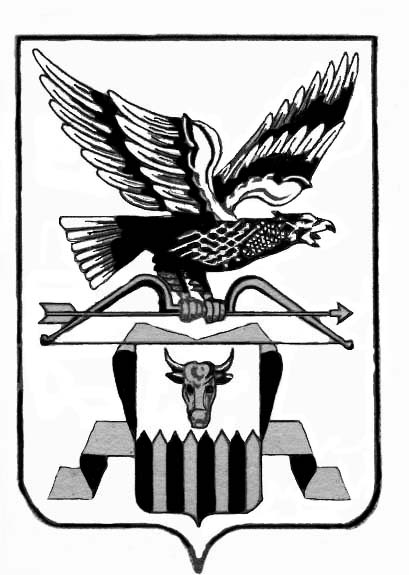 ПОСТАНОВЛЕНИЕАдминистрации муниципального района«Читинский район»от «03» августа 2016 года                                                                         № 1351«Об утверждении графика мероприятиймуниципального района «Читинский район»по подготовке и размещению в ФГИС ТП сведений,предусмотренных пунктами 6 и 7 части 2 статьи 57.1Градостроительного кодекса РФ»Во исполнение пунктов 6 и 7 части 2 статьи 57.1 Градостроительного кодекса Российской Федерации от 29 декабря 2004 года № 190-ФЗ, в соответствии с требованиями Приказа Министерства регионального развития Российской Федерации от 30 января 2012 года № 19 «Об утверждении требований к описанию и отображению в документах территориального планирования объектов федерального значения, объектов регионального значения, объектов местного значения», администрация муниципального района «Читинский район»постановляет:Управлению градостроительства и земельных отношений администрации муниципального района «Читинский район» подготовить график мероприятий муниципального района «Читинский район» по размещению в Федеральной государственной информационной системе территориального планирования (далее – ФГИС ТП) сведений, предусмотренных пунктами 6 и 7 части 2 статьи 57.1 Градостроительного кодекса Российской Федерации от 29 декабря 2004 года № 190-ФЗ (далее – Градостроительный кодекс РФ).Утвердить график мероприятий муниципального района «Читинский район» по размещению в ФГИС ТП сведений, предусмотренных пунктами 6 и 7 части 2 статьи 57.1 Градостроительного кодекса РФ согласно Приложению № 1.Управлению градостроительства и земельных отношений администрации муниципального района «Читинский район» разместить в ФГИС ТП сведений, предусмотренных пунктами 6 и 7 части 2 статьи 57.1 Градостроительного кодекса РФ.Опубликовать настоящее постановление в порядке, установленном для официального опубликования муниципальных правовых актов и иной официальной информации, разместить данное постановление на официальном сайте муниципального района «Читинский район» в информационно-телекоммуникационной сети «Интернет».Контроль над исполнением настоящего постановления возложить на Начальника Управления градостроительства и земельных отношений администрации муниципального района «Читинский район» Шелопугина А.Б.Руководитель администрации                                                            А.А. ЭповПриложение № 1График мероприятий муниципального района «Читинский район»по подготовке и размещению в ФГИС ТП сведений, предусмотренных пунктами 6 и 7 части 2статьи 57.1 Градостроительного кодекса РФ, в соответствии с требованиями приказа Минрегиона Россииот 30.01.2012 года № 19№№ п\пНаименование поселенияНаименование состава сведенийДата (месяц, год) (планируемая) размещения состава сведений в ФГИС ТП в соответствии с графиком мероприятийНаличие утвержденного графика мероприятий по подготовке и размещению в ФГИС ТП информации,  предусмотренной пунктами 6 и 7 части 2 статьи 57.1 Градостроительного кодекса РФ (указать наименование органа, утвердившего график, дата, № нормативного правового акта )Наименование ответственного органа, телефон, ф.и.о., должность  должностного лица за размещение информации в ФГИС ТППримечание12345671Городское поселение «Атамановское»информация о границах муниципальных образований31.12.2018 г.Постановление администрации муниципального района «Читинский район» от 03 августа 2016 года № 1351 «Об утверждении графика мероприятиймуниципального района «Читинский район»по подготовке и размещению в ФГИС ТП сведений,предусмотренных пунктами 6 и 7 части 2 статьи 57.1Градостроительного кодекса РФ»Главный специалист отдела градостроительства и земельного контроля Управления градостроительства и земельных отношений администрация муниципального района «Читинский район» Микаелян Тамара Араратовна,тел. 32-17-43информация о границах населенных пунктов31.12.2018 г.Постановление администрации муниципального района «Читинский район» от 03 августа 2016 года № 1351 «Об утверждении графика мероприятиймуниципального района «Читинский район»по подготовке и размещению в ФГИС ТП сведений,предусмотренных пунктами 6 и 7 части 2 статьи 57.1Градостроительного кодекса РФ»Главный специалист отдела градостроительства и земельного контроля Управления градостроительства и земельных отношений администрация муниципального района «Читинский район» Микаелян Тамара Араратовна,тел. 32-17-43информация о размещении объектов федерального значения, объектов регионального значения, объектов местного значенияинформация содержится в генеральном плане, размещенном в ФГИС ТП--информация о зонах с особыми условиями использования территорийинформация содержится в генеральном плане, размещенном в ФГИС ТП--информация об особо охраняемых природных территорияхинформация содержится в генеральном плане, размещенном в ФГИС ТП--информация о территориях объектов культурного наследияинформация содержится в генеральном плане, размещенном в ФГИС ТП--информация о территориях, подверженных риску возникновения чрезвычайных ситуаций природного и техногенного характераинформация содержится в генеральном плане, размещенном в ФГИС ТП--информация об особых экономических зонахинформация содержится в генеральном плане, размещенном в ФГИС ТП--информация о результатах инженерных изысканий31.12.2018 г.Постановление администрации муниципального района «Читинский район» от 03 августа 2016 года № 1351 «Об утверждении графика мероприятиймуниципального района «Читинский район»по подготовке и размещению в ФГИС ТП сведений,предусмотренных пунктами 6 и 7 части 2 статьи 57.1Градостроительного кодекса РФ»Главный специалист отдела градостроительства и земельного контроля Управления градостроительства и земельных отношений администрация муниципального района «Читинский район» Микаелян Тамара Араратовна,тел. 32-17-43информация о месторождениях и проявлениях полезных ископаемыхинформация содержится в генеральном плане, размещенном в ФГИС ТП--иная информация о состоянии, об использовании, ограничениях использования территорий.информация содержится в генеральном плане, размещенном в ФГИС ТП--2Городское поселение «Новокручининское»информация о границах муниципальных образований31.12.2018 г.Постановление администрации муниципального района «Читинский район» от 03 августа 2016 года № 1351 «Об утверждении графика мероприятиймуниципального района «Читинский район»по подготовке и размещению в ФГИС ТП сведений,предусмотренных пунктами 6 и 7 части 2 статьи 57.1Градостроительного кодекса РФ»Главный специалист отдела градостроительства и земельного контроля Управления градостроительства и земельных отношений администрация муниципального района «Читинский район» Микаелян Тамара Араратовна,тел. 32-17-43информация о границах населенных пунктов31.12.2018 г.Постановление администрации муниципального района «Читинский район» от 03 августа 2016 года № 1351 «Об утверждении графика мероприятиймуниципального района «Читинский район»по подготовке и размещению в ФГИС ТП сведений,предусмотренных пунктами 6 и 7 части 2 статьи 57.1Градостроительного кодекса РФ»Главный специалист отдела градостроительства и земельного контроля Управления градостроительства и земельных отношений администрация муниципального района «Читинский район» Микаелян Тамара Араратовна,тел. 32-17-43информация о размещении объектов федерального значения, объектов регионального значения, объектов местного значенияинформация содержится в генеральном плане, размещенном в ФГИС ТП--информация о зонах с особыми условиями использования территорийинформация содержится в генеральном плане, размещенном в ФГИС ТП--информация об особо охраняемых природных территорияхинформация содержится в генеральном плане, размещенном в ФГИС ТП--информация о территориях объектов культурного наследияинформация содержится в генеральном плане, размещенном в ФГИС ТП--информация о территориях, подверженных риску возникновения чрезвычайных ситуаций природного и техногенного характераинформация содержится в генеральном плане, размещенном в ФГИС ТП--информация об особых экономических зонахинформация содержится в генеральном плане, размещенном в ФГИС ТП--информация о результатах инженерных изысканий31.12.2018 г.Постановление администрации муниципального района «Читинский район» от 03 августа 2016 года № 1351 «Об утверждении графика мероприятиймуниципального района «Читинский район»по подготовке и размещению в ФГИС ТП сведений,предусмотренных пунктами 6 и 7 части 2 статьи 57.1Градостроительного кодекса РФ»Главный специалист отдела градостроительства и земельного контроля Управления градостроительства и земельных отношений администрация муниципального района «Читинский район» Микаелян Тамара Араратовна,тел. 32-17-43информация о месторождениях и проявлениях полезных ископаемыхинформация содержится в генеральном плане, размещенном в ФГИС ТП--иная информация о состоянии, об использовании, ограничениях использования территорий.информация содержится в генеральном плане, размещенном в ФГИС ТП--3Городское поселение «Яблоновское»информация о границах муниципальных образований31.12.2018 г.Постановление администрации муниципального района «Читинский район» от 03 августа 2016 года № 1351 «Об утверждении графика мероприятиймуниципального района «Читинский район»по подготовке и размещению в ФГИС ТП сведений,предусмотренных пунктами 6 и 7 части 2 статьи 57.1Градостроительного кодекса РФ»Главный специалист отдела градостроительства и земельного контроля Управления градостроительства и земельных отношений администрация муниципального района «Читинский район» Микаелян Тамара Араратовна,тел. 32-17-43информация о границах населенных пунктов31.12.2018 г.Постановление администрации муниципального района «Читинский район» от 03 августа 2016 года № 1351 «Об утверждении графика мероприятиймуниципального района «Читинский район»по подготовке и размещению в ФГИС ТП сведений,предусмотренных пунктами 6 и 7 части 2 статьи 57.1Градостроительного кодекса РФ»Главный специалист отдела градостроительства и земельного контроля Управления градостроительства и земельных отношений администрация муниципального района «Читинский район» Микаелян Тамара Араратовна,тел. 32-17-43информация о размещении объектов федерального значения, объектов регионального значения, объектов местного значенияинформация содержится в генеральном плане, размещенном в ФГИС ТП--информация о зонах с особыми условиями использования территорийинформация содержится в генеральном плане, размещенном в ФГИС ТП--информация об особо охраняемых природных территорияхинформация содержится в генеральном плане, размещенном в ФГИС ТП--информация о территориях объектов культурного наследияинформация содержится в генеральном плане, размещенном в ФГИС ТП--информация о территориях, подверженных риску возникновения чрезвычайных ситуаций природного и техногенного характераинформация содержится в генеральном плане, размещенном в ФГИС ТП--информация об особых экономических зонахинформация содержится в генеральном плане, размещенном в ФГИС ТП--информация о результатах инженерных изысканий31.12.2018 г.Постановление администрации муниципального района «Читинский район» от 03 августа 2016 года № 1351 «Об утверждении графика мероприятиймуниципального района «Читинский район»по подготовке и размещению в ФГИС ТП сведений,предусмотренных пунктами 6 и 7 части 2 статьи 57.1Градостроительного кодекса РФ»Главный специалист отдела градостроительства и земельного контроля Управления градостроительства и земельных отношений администрация муниципального района «Читинский район» Микаелян Тамара Араратовна,тел. 32-17-43информация о месторождениях и проявлениях полезных ископаемыхинформация содержится в генеральном плане, размещенном в ФГИС ТП--иная информация о состоянии, об использовании, ограничениях использования территорий.информация содержится в генеральном плане, размещенном в ФГИС ТП--4Сельское поселение «Александровское»информация о границах муниципальных образований31.12.2018 г.Постановление администрации муниципального района «Читинский район» от 03 августа 2016 года № 1351 «Об утверждении графика мероприятиймуниципального района «Читинский район»по подготовке и размещению в ФГИС ТП сведений,предусмотренных пунктами 6 и 7 части 2 статьи 57.1Градостроительного кодекса РФ»Главный специалист отдела градостроительства и земельного контроля Управления градостроительства и земельных отношений администрация муниципального района «Читинский район» Микаелян Тамара Араратовна,тел. 32-17-43информация о границах населенных пунктов31.12.2018 г.Постановление администрации муниципального района «Читинский район» от 03 августа 2016 года № 1351 «Об утверждении графика мероприятиймуниципального района «Читинский район»по подготовке и размещению в ФГИС ТП сведений,предусмотренных пунктами 6 и 7 части 2 статьи 57.1Градостроительного кодекса РФ»Главный специалист отдела градостроительства и земельного контроля Управления градостроительства и земельных отношений администрация муниципального района «Читинский район» Микаелян Тамара Араратовна,тел. 32-17-43информация о размещении объектов федерального значения, объектов регионального значения, объектов местного значенияинформация содержится в генеральном плане, размещенном в ФГИС ТП--информация о зонах с особыми условиями использования территорийинформация содержится в генеральном плане, размещенном в ФГИС ТП--информация об особо охраняемых природных территорияхинформация содержится в генеральном плане, размещенном в ФГИС ТП--информация о территориях объектов культурного наследияинформация содержится в генеральном плане, размещенном в ФГИС ТП--информация о территориях, подверженных риску возникновения чрезвычайных ситуаций природного и техногенного характераинформация содержится в генеральном плане, размещенном в ФГИС ТП--информация об особых экономических зонахинформация содержится в генеральном плане, размещенном в ФГИС ТП--информация о результатах инженерных изысканий31.12.2018 г.Постановление администрации муниципального района «Читинский район» от 03 августа 2016 года № 1351 «Об утверждении графика мероприятиймуниципального района «Читинский район»по подготовке и размещению в ФГИС ТП сведений,предусмотренных пунктами 6 и 7 части 2 статьи 57.1Градостроительного кодекса РФ»Главный специалист отдела градостроительства и земельного контроля Управления градостроительства и земельных отношений администрация муниципального района «Читинский район» Микаелян Тамара Араратовна,тел. 32-17-43информация о месторождениях и проявлениях полезных ископаемыхинформация содержится в генеральном плане, размещенном в ФГИС ТП--иная информация о состоянии, об использовании, ограничениях использования территорий.информация содержится в генеральном плане, размещенном в ФГИС ТП--5Сельское поселение «Арахлейское»информация о границах муниципальных образований31.12.2018 г.Постановление администрации муниципального района «Читинский район» от 03 августа 2016 года № 1351 «Об утверждении графика мероприятиймуниципального района «Читинский район»по подготовке и размещению в ФГИС ТП сведений,предусмотренных пунктами 6 и 7 части 2 статьи 57.1Градостроительного кодекса РФ»Главный специалист отдела градостроительства и земельного контроля Управления градостроительства и земельных отношений администрация муниципального района «Читинский район» Микаелян Тамара Араратовна,тел. 32-17-43информация о границах населенных пунктов31.12.2018 г.Постановление администрации муниципального района «Читинский район» от 03 августа 2016 года № 1351 «Об утверждении графика мероприятиймуниципального района «Читинский район»по подготовке и размещению в ФГИС ТП сведений,предусмотренных пунктами 6 и 7 части 2 статьи 57.1Градостроительного кодекса РФ»Главный специалист отдела градостроительства и земельного контроля Управления градостроительства и земельных отношений администрация муниципального района «Читинский район» Микаелян Тамара Араратовна,тел. 32-17-43информация о размещении объектов федерального значения, объектов регионального значения, объектов местного значения31.12.2017 г.Постановление администрации муниципального района «Читинский район» от 03 августа 2016 года № 1351 «Об утверждении графика мероприятиймуниципального района «Читинский район»по подготовке и размещению в ФГИС ТП сведений,предусмотренных пунктами 6 и 7 части 2 статьи 57.1Градостроительного кодекса РФ»-Главный специалист отдела градостроительства и земельного контроля Управления градостроительства и земельных отношений администрация муниципального района «Читинский район» Микаелян Тамара Араратовна,тел. 32-17-43-информация о зонах с особыми условиями использования территорий31.12.2017 г.Постановление администрации муниципального района «Читинский район» от 03 августа 2016 года № 1351 «Об утверждении графика мероприятиймуниципального района «Читинский район»по подготовке и размещению в ФГИС ТП сведений,предусмотренных пунктами 6 и 7 части 2 статьи 57.1Градостроительного кодекса РФ»Главный специалист отдела градостроительства и земельного контроля Управления градостроительства и земельных отношений администрация муниципального района «Читинский район» Микаелян Тамара Араратовна,тел. 32-17-43информация об особо охраняемых природных территориях31.12.2017 г.Постановление администрации муниципального района «Читинский район» от 03 августа 2016 года № 1351 «Об утверждении графика мероприятиймуниципального района «Читинский район»по подготовке и размещению в ФГИС ТП сведений,предусмотренных пунктами 6 и 7 части 2 статьи 57.1Градостроительного кодекса РФ»Главный специалист отдела градостроительства и земельного контроля Управления градостроительства и земельных отношений администрация муниципального района «Читинский район» Микаелян Тамара Араратовна,тел. 32-17-43информация о территориях объектов культурного наследия31.12.2017 г.Постановление администрации муниципального района «Читинский район» от 03 августа 2016 года № 1351 «Об утверждении графика мероприятиймуниципального района «Читинский район»по подготовке и размещению в ФГИС ТП сведений,предусмотренных пунктами 6 и 7 части 2 статьи 57.1Градостроительного кодекса РФ»Главный специалист отдела градостроительства и земельного контроля Управления градостроительства и земельных отношений администрация муниципального района «Читинский район» Микаелян Тамара Араратовна,тел. 32-17-43информация о территориях, подверженных риску возникновения чрезвычайных ситуаций природного и техногенного характера31.12.2017 гПостановление администрации муниципального района «Читинский район» от 03 августа 2016 года № 1351 «Об утверждении графика мероприятиймуниципального района «Читинский район»по подготовке и размещению в ФГИС ТП сведений,предусмотренных пунктами 6 и 7 части 2 статьи 57.1Градостроительного кодекса РФ»Главный специалист отдела градостроительства и земельного контроля Управления градостроительства и земельных отношений администрация муниципального района «Читинский район» Микаелян Тамара Араратовна,тел. 32-17-43информация об особых экономических зонах31.12.2017 г.Постановление администрации муниципального района «Читинский район» от 03 августа 2016 года № 1351 «Об утверждении графика мероприятиймуниципального района «Читинский район»по подготовке и размещению в ФГИС ТП сведений,предусмотренных пунктами 6 и 7 части 2 статьи 57.1Градостроительного кодекса РФ»Главный специалист отдела градостроительства и земельного контроля Управления градостроительства и земельных отношений администрация муниципального района «Читинский район» Микаелян Тамара Араратовна,тел. 32-17-43информация о результатах инженерных изысканий31.12.2018 г.Постановление администрации муниципального района «Читинский район» от 03 августа 2016 года № 1351 «Об утверждении графика мероприятиймуниципального района «Читинский район»по подготовке и размещению в ФГИС ТП сведений,предусмотренных пунктами 6 и 7 части 2 статьи 57.1Градостроительного кодекса РФ»Главный специалист отдела градостроительства и земельного контроля Управления градостроительства и земельных отношений администрация муниципального района «Читинский район» Микаелян Тамара Араратовна,тел. 32-17-43информация о месторождениях и проявлениях полезных ископаемых31.12.2017 г.Постановление администрации муниципального района «Читинский район» от 03 августа 2016 года № 1351 «Об утверждении графика мероприятиймуниципального района «Читинский район»по подготовке и размещению в ФГИС ТП сведений,предусмотренных пунктами 6 и 7 части 2 статьи 57.1Градостроительного кодекса РФ»Главный специалист отдела градостроительства и земельного контроля Управления градостроительства и земельных отношений администрация муниципального района «Читинский район» Микаелян Тамара Араратовна,тел. 32-17-43иная информация о состоянии, об использовании, ограничениях использования территорий.31.12.2017 г.Постановление администрации муниципального района «Читинский район» от 03 августа 2016 года № 1351 «Об утверждении графика мероприятиймуниципального района «Читинский район»по подготовке и размещению в ФГИС ТП сведений,предусмотренных пунктами 6 и 7 части 2 статьи 57.1Градостроительного кодекса РФ»Главный специалист отдела градостроительства и земельного контроля Управления градостроительства и земельных отношений администрация муниципального района «Читинский район» Микаелян Тамара Араратовна,тел. 32-17-436Сельское поселение «Беклемишевское»информация о границах муниципальных образований31.12.2018 г.Постановление администрации муниципального района «Читинский район» от 03 августа 2016 года № 1351 «Об утверждении графика мероприятиймуниципального района «Читинский район»по подготовке и размещению в ФГИС ТП сведений,предусмотренных пунктами 6 и 7 части 2 статьи 57.1Градостроительного кодекса РФ»Главный специалист отдела градостроительства и земельного контроля Управления градостроительства и земельных отношений администрация муниципального района «Читинский район» Микаелян Тамара Араратовна,тел. 32-17-43информация о границах населенных пунктов31.12.2018 г.Постановление администрации муниципального района «Читинский район» от 03 августа 2016 года № 1351 «Об утверждении графика мероприятиймуниципального района «Читинский район»по подготовке и размещению в ФГИС ТП сведений,предусмотренных пунктами 6 и 7 части 2 статьи 57.1Градостроительного кодекса РФ»Главный специалист отдела градостроительства и земельного контроля Управления градостроительства и земельных отношений администрация муниципального района «Читинский район» Микаелян Тамара Араратовна,тел. 32-17-43информация о размещении объектов федерального значения, объектов регионального значения, объектов местного значения31.12.2017 г.Постановление администрации муниципального района «Читинский район» от 03 августа 2016 года № 1351 «Об утверждении графика мероприятиймуниципального района «Читинский район»по подготовке и размещению в ФГИС ТП сведений,предусмотренных пунктами 6 и 7 части 2 статьи 57.1Градостроительного кодекса РФ»-Главный специалист отдела градостроительства и земельного контроля Управления градостроительства и земельных отношений администрация муниципального района «Читинский район» Микаелян Тамара Араратовна,тел. 32-17-43-информация о зонах с особыми условиями использования территорий31.12.2017 г.Постановление администрации муниципального района «Читинский район» от 03 августа 2016 года № 1351 «Об утверждении графика мероприятиймуниципального района «Читинский район»по подготовке и размещению в ФГИС ТП сведений,предусмотренных пунктами 6 и 7 части 2 статьи 57.1Градостроительного кодекса РФ»Главный специалист отдела градостроительства и земельного контроля Управления градостроительства и земельных отношений администрация муниципального района «Читинский район» Микаелян Тамара Араратовна,тел. 32-17-43информация об особо охраняемых природных территориях31.12.2017 г.Постановление администрации муниципального района «Читинский район» от 03 августа 2016 года № 1351 «Об утверждении графика мероприятиймуниципального района «Читинский район»по подготовке и размещению в ФГИС ТП сведений,предусмотренных пунктами 6 и 7 части 2 статьи 57.1Градостроительного кодекса РФ»Главный специалист отдела градостроительства и земельного контроля Управления градостроительства и земельных отношений администрация муниципального района «Читинский район» Микаелян Тамара Араратовна,тел. 32-17-43информация о территориях объектов культурного наследия31.12.2017 г.Постановление администрации муниципального района «Читинский район» от 03 августа 2016 года № 1351 «Об утверждении графика мероприятиймуниципального района «Читинский район»по подготовке и размещению в ФГИС ТП сведений,предусмотренных пунктами 6 и 7 части 2 статьи 57.1Градостроительного кодекса РФ»Главный специалист отдела градостроительства и земельного контроля Управления градостроительства и земельных отношений администрация муниципального района «Читинский район» Микаелян Тамара Араратовна,тел. 32-17-43информация о территориях, подверженных риску возникновения чрезвычайных ситуаций природного и техногенного характера31.12.2017 гПостановление администрации муниципального района «Читинский район» от 03 августа 2016 года № 1351 «Об утверждении графика мероприятиймуниципального района «Читинский район»по подготовке и размещению в ФГИС ТП сведений,предусмотренных пунктами 6 и 7 части 2 статьи 57.1Градостроительного кодекса РФ»Главный специалист отдела градостроительства и земельного контроля Управления градостроительства и земельных отношений администрация муниципального района «Читинский район» Микаелян Тамара Араратовна,тел. 32-17-43информация об особых экономических зонах31.12.2017 г.Постановление администрации муниципального района «Читинский район» от 03 августа 2016 года № 1351 «Об утверждении графика мероприятиймуниципального района «Читинский район»по подготовке и размещению в ФГИС ТП сведений,предусмотренных пунктами 6 и 7 части 2 статьи 57.1Градостроительного кодекса РФ»Главный специалист отдела градостроительства и земельного контроля Управления градостроительства и земельных отношений администрация муниципального района «Читинский район» Микаелян Тамара Араратовна,тел. 32-17-43информация о результатах инженерных изысканий31.12.2018 г.Постановление администрации муниципального района «Читинский район» от 03 августа 2016 года № 1351 «Об утверждении графика мероприятиймуниципального района «Читинский район»по подготовке и размещению в ФГИС ТП сведений,предусмотренных пунктами 6 и 7 части 2 статьи 57.1Градостроительного кодекса РФ»Главный специалист отдела градостроительства и земельного контроля Управления градостроительства и земельных отношений администрация муниципального района «Читинский район» Микаелян Тамара Араратовна,тел. 32-17-43информация о месторождениях и проявлениях полезных ископаемых31.12.2017 г.Постановление администрации муниципального района «Читинский район» от 03 августа 2016 года № 1351 «Об утверждении графика мероприятиймуниципального района «Читинский район»по подготовке и размещению в ФГИС ТП сведений,предусмотренных пунктами 6 и 7 части 2 статьи 57.1Градостроительного кодекса РФ»Главный специалист отдела градостроительства и земельного контроля Управления градостроительства и земельных отношений администрация муниципального района «Читинский район» Микаелян Тамара Араратовна,тел. 32-17-43иная информация о состоянии, об использовании, ограничениях использования территорий.31.12.2017 г.Постановление администрации муниципального района «Читинский район» от 03 августа 2016 года № 1351 «Об утверждении графика мероприятиймуниципального района «Читинский район»по подготовке и размещению в ФГИС ТП сведений,предусмотренных пунктами 6 и 7 части 2 статьи 57.1Градостроительного кодекса РФ»Главный специалист отдела градостроительства и земельного контроля Управления градостроительства и земельных отношений администрация муниципального района «Читинский район» Микаелян Тамара Араратовна,тел. 32-17-437Сельское поселение «Верх-Читинское»информация о границах муниципальных образований31.12.2018 г.Постановление администрации муниципального района «Читинский район» от 03 августа 2016 года № 1351 «Об утверждении графика мероприятиймуниципального района «Читинский район»по подготовке и размещению в ФГИС ТП сведений,предусмотренных пунктами 6 и 7 части 2 статьи 57.1Градостроительного кодекса РФ»Главный специалист отдела градостроительства и земельного контроля Управления градостроительства и земельных отношений администрация муниципального района «Читинский район» Микаелян Тамара Араратовна,тел. 32-17-43информация о границах населенных пунктов31.12.2018 г.Постановление администрации муниципального района «Читинский район» от 03 августа 2016 года № 1351 «Об утверждении графика мероприятиймуниципального района «Читинский район»по подготовке и размещению в ФГИС ТП сведений,предусмотренных пунктами 6 и 7 части 2 статьи 57.1Градостроительного кодекса РФ»Главный специалист отдела градостроительства и земельного контроля Управления градостроительства и земельных отношений администрация муниципального района «Читинский район» Микаелян Тамара Араратовна,тел. 32-17-43информация о размещении объектов федерального значения, объектов регионального значения, объектов местного значенияинформация содержится в генеральном плане, размещенном в ФГИС ТП--информация о зонах с особыми условиями использования территорийинформация содержится в генеральном плане, размещенном в ФГИС ТП--информация об особо охраняемых природных территорияхинформация содержится в генеральном плане, размещенном в ФГИС ТП--информация о территориях объектов культурного наследияинформация содержится в генеральном плане, размещенном в ФГИС ТП--информация о территориях, подверженных риску возникновения чрезвычайных ситуаций природного и техногенного характераинформация содержится в генеральном плане, размещенном в ФГИС ТП--информация об особых экономических зонахинформация содержится в генеральном плане, размещенном в ФГИС ТП--информация о результатах инженерных изысканий31.12.2018 г.Постановление администрации муниципального района «Читинский район» от 03 августа 2016 года № 1351 «Об утверждении графика мероприятиймуниципального района «Читинский район»по подготовке и размещению в ФГИС ТП сведений,предусмотренных пунктами 6 и 7 части 2 статьи 57.1Градостроительного кодекса РФ»Главный специалист отдела градостроительства и земельного контроля Управления градостроительства и земельных отношений администрация муниципального района «Читинский район» Микаелян Тамара Араратовна,тел. 32-17-43информация о месторождениях и проявлениях полезных ископаемыхинформация содержится в генеральном плане, размещенном в ФГИС ТП--иная информация о состоянии, об использовании, ограничениях использования территорий.информация содержится в генеральном плане, размещенном в ФГИС ТП--8Сельское поселение «Домнинское»информация о границах муниципальных образований31.12.2018 г.Постановление администрации муниципального района «Читинский район» от 03 августа 2016 года № 1351 «Об утверждении графика мероприятиймуниципального района «Читинский район»по подготовке и размещению в ФГИС ТП сведений,предусмотренных пунктами 6 и 7 части 2 статьи 57.1Градостроительного кодекса РФ»Главный специалист отдела градостроительства и земельного контроля Управления градостроительства и земельных отношений администрация муниципального района «Читинский район» Микаелян Тамара Араратовна,тел. 32-17-43информация о границах населенных пунктов31.12.2018 г.Постановление администрации муниципального района «Читинский район» от 03 августа 2016 года № 1351 «Об утверждении графика мероприятиймуниципального района «Читинский район»по подготовке и размещению в ФГИС ТП сведений,предусмотренных пунктами 6 и 7 части 2 статьи 57.1Градостроительного кодекса РФ»Главный специалист отдела градостроительства и земельного контроля Управления градостроительства и земельных отношений администрация муниципального района «Читинский район» Микаелян Тамара Араратовна,тел. 32-17-43информация о размещении объектов федерального значения, объектов регионального значения, объектов местного значенияинформация содержится в генеральном плане, размещенном в ФГИС ТП--информация о зонах с особыми условиями использования территорийинформация содержится в генеральном плане, размещенном в ФГИС ТП--информация об особо охраняемых природных территорияхинформация содержится в генеральном плане, размещенном в ФГИС ТП--информация о территориях объектов культурного наследияинформация содержится в генеральном плане, размещенном в ФГИС ТП--информация о территориях, подверженных риску возникновения чрезвычайных ситуаций природного и техногенного характераинформация содержится в генеральном плане, размещенном в ФГИС ТП--информация об особых экономических зонахинформация содержится в генеральном плане, размещенном в ФГИС ТП--информация о результатах инженерных изысканий31.12.2018 г.Постановление администрации муниципального района «Читинский район» от 03 августа 2016 года № 1351 «Об утверждении графика мероприятиймуниципального района «Читинский район»по подготовке и размещению в ФГИС ТП сведений,предусмотренных пунктами 6 и 7 части 2 статьи 57.1Градостроительного кодекса РФ»Главный специалист отдела градостроительства и земельного контроля Управления градостроительства и земельных отношений администрация муниципального района «Читинский район» Микаелян Тамара Араратовна,тел. 32-17-43информация о месторождениях и проявлениях полезных ископаемыхинформация содержится в генеральном плане, размещенном в ФГИС ТП--иная информация о состоянии, об использовании, ограничениях использования территорий.информация содержится в генеральном плане, размещенном в ФГИС ТП--9Сельское поселение «Елизаветинское»информация о границах муниципальных образований31.12.2018 г.Постановление администрации муниципального района «Читинский район» от 03 августа 2016 года № 1351 «Об утверждении графика мероприятиймуниципального района «Читинский район»по подготовке и размещению в ФГИС ТП сведений,предусмотренных пунктами 6 и 7 части 2 статьи 57.1Градостроительного кодекса РФ»Главный специалист отдела градостроительства и земельного контроля Управления градостроительства и земельных отношений администрация муниципального района «Читинский район» Микаелян Тамара Араратовна,тел. 32-17-43информация о границах населенных пунктов31.12.2018 г.Постановление администрации муниципального района «Читинский район» от 03 августа 2016 года № 1351 «Об утверждении графика мероприятиймуниципального района «Читинский район»по подготовке и размещению в ФГИС ТП сведений,предусмотренных пунктами 6 и 7 части 2 статьи 57.1Градостроительного кодекса РФ»Главный специалист отдела градостроительства и земельного контроля Управления градостроительства и земельных отношений администрация муниципального района «Читинский район» Микаелян Тамара Араратовна,тел. 32-17-43информация о размещении объектов федерального значения, объектов регионального значения, объектов местного значения31.12.2017 г.Постановление администрации муниципального района «Читинский район» от 03 августа 2016 года № 1351 «Об утверждении графика мероприятиймуниципального района «Читинский район»по подготовке и размещению в ФГИС ТП сведений,предусмотренных пунктами 6 и 7 части 2 статьи 57.1Градостроительного кодекса РФ»-Главный специалист отдела градостроительства и земельного контроля Управления градостроительства и земельных отношений администрация муниципального района «Читинский район» Микаелян Тамара Араратовна,тел. 32-17-43-информация о зонах с особыми условиями использования территорий31.12.2017 г.Постановление администрации муниципального района «Читинский район» от 03 августа 2016 года № 1351 «Об утверждении графика мероприятиймуниципального района «Читинский район»по подготовке и размещению в ФГИС ТП сведений,предусмотренных пунктами 6 и 7 части 2 статьи 57.1Градостроительного кодекса РФ»Главный специалист отдела градостроительства и земельного контроля Управления градостроительства и земельных отношений администрация муниципального района «Читинский район» Микаелян Тамара Араратовна,тел. 32-17-43информация об особо охраняемых природных территориях31.12.2017 г.Постановление администрации муниципального района «Читинский район» от 03 августа 2016 года № 1351 «Об утверждении графика мероприятиймуниципального района «Читинский район»по подготовке и размещению в ФГИС ТП сведений,предусмотренных пунктами 6 и 7 части 2 статьи 57.1Градостроительного кодекса РФ»Главный специалист отдела градостроительства и земельного контроля Управления градостроительства и земельных отношений администрация муниципального района «Читинский район» Микаелян Тамара Араратовна,тел. 32-17-43информация о территориях объектов культурного наследия31.12.2017 г.Постановление администрации муниципального района «Читинский район» от 03 августа 2016 года № 1351 «Об утверждении графика мероприятиймуниципального района «Читинский район»по подготовке и размещению в ФГИС ТП сведений,предусмотренных пунктами 6 и 7 части 2 статьи 57.1Градостроительного кодекса РФ»Главный специалист отдела градостроительства и земельного контроля Управления градостроительства и земельных отношений администрация муниципального района «Читинский район» Микаелян Тамара Араратовна,тел. 32-17-43информация о территориях, подверженных риску возникновения чрезвычайных ситуаций природного и техногенного характера31.12.2017 гПостановление администрации муниципального района «Читинский район» от 03 августа 2016 года № 1351 «Об утверждении графика мероприятиймуниципального района «Читинский район»по подготовке и размещению в ФГИС ТП сведений,предусмотренных пунктами 6 и 7 части 2 статьи 57.1Градостроительного кодекса РФ»Главный специалист отдела градостроительства и земельного контроля Управления градостроительства и земельных отношений администрация муниципального района «Читинский район» Микаелян Тамара Араратовна,тел. 32-17-43информация об особых экономических зонах31.12.2017 г.Постановление администрации муниципального района «Читинский район» от 03 августа 2016 года № 1351 «Об утверждении графика мероприятиймуниципального района «Читинский район»по подготовке и размещению в ФГИС ТП сведений,предусмотренных пунктами 6 и 7 части 2 статьи 57.1Градостроительного кодекса РФ»Главный специалист отдела градостроительства и земельного контроля Управления градостроительства и земельных отношений администрация муниципального района «Читинский район» Микаелян Тамара Араратовна,тел. 32-17-43информация о результатах инженерных изысканий31.12.2018 г.Постановление администрации муниципального района «Читинский район» от 03 августа 2016 года № 1351 «Об утверждении графика мероприятиймуниципального района «Читинский район»по подготовке и размещению в ФГИС ТП сведений,предусмотренных пунктами 6 и 7 части 2 статьи 57.1Градостроительного кодекса РФ»Главный специалист отдела градостроительства и земельного контроля Управления градостроительства и земельных отношений администрация муниципального района «Читинский район» Микаелян Тамара Араратовна,тел. 32-17-43информация о месторождениях и проявлениях полезных ископаемых31.12.2017 г.Постановление администрации муниципального района «Читинский район» от 03 августа 2016 года № 1351 «Об утверждении графика мероприятиймуниципального района «Читинский район»по подготовке и размещению в ФГИС ТП сведений,предусмотренных пунктами 6 и 7 части 2 статьи 57.1Градостроительного кодекса РФ»Главный специалист отдела градостроительства и земельного контроля Управления градостроительства и земельных отношений администрация муниципального района «Читинский район» Микаелян Тамара Араратовна,тел. 32-17-43иная информация о состоянии, об использовании, ограничениях использования территорий.31.12.2017 г.Постановление администрации муниципального района «Читинский район» от 03 августа 2016 года № 1351 «Об утверждении графика мероприятиймуниципального района «Читинский район»по подготовке и размещению в ФГИС ТП сведений,предусмотренных пунктами 6 и 7 части 2 статьи 57.1Градостроительного кодекса РФ»Главный специалист отдела градостроительства и земельного контроля Управления градостроительства и земельных отношений администрация муниципального района «Читинский район» Микаелян Тамара Араратовна,тел. 32-17-4310Сельское поселение «Засопкинское»информация о границах муниципальных образований31.12.2018 г.Постановление администрации муниципального района «Читинский район» от 03 августа 2016 года № 1351 «Об утверждении графика мероприятиймуниципального района «Читинский район»по подготовке и размещению в ФГИС ТП сведений,предусмотренных пунктами 6 и 7 части 2 статьи 57.1Градостроительного кодекса РФ»Главный специалист отдела градостроительства и земельного контроля Управления градостроительства и земельных отношений администрация муниципального района «Читинский район» Микаелян Тамара Араратовна,тел. 32-17-43информация о границах населенных пунктов31.12.2018 г.Постановление администрации муниципального района «Читинский район» от 03 августа 2016 года № 1351 «Об утверждении графика мероприятиймуниципального района «Читинский район»по подготовке и размещению в ФГИС ТП сведений,предусмотренных пунктами 6 и 7 части 2 статьи 57.1Градостроительного кодекса РФ»Главный специалист отдела градостроительства и земельного контроля Управления градостроительства и земельных отношений администрация муниципального района «Читинский район» Микаелян Тамара Араратовна,тел. 32-17-43информация о размещении объектов федерального значения, объектов регионального значения, объектов местного значенияинформация содержится в генеральном плане, размещенном в ФГИС ТП--информация о зонах с особыми условиями использования территорийинформация содержится в генеральном плане, размещенном в ФГИС ТП--информация об особо охраняемых природных территорияхинформация содержится в генеральном плане, размещенном в ФГИС ТП--информация о территориях объектов культурного наследияинформация содержится в генеральном плане, размещенном в ФГИС ТП--информация о территориях, подверженных риску возникновения чрезвычайных ситуаций природного и техногенного характераинформация содержится в генеральном плане, размещенном в ФГИС ТП--информация об особых экономических зонахинформация содержится в генеральном плане, размещенном в ФГИС ТП--информация о результатах инженерных изысканий31.12.2018 г.Постановление администрации муниципального района «Читинский район» от 03 августа 2016 года № 1351 «Об утверждении графика мероприятиймуниципального района «Читинский район»по подготовке и размещению в ФГИС ТП сведений,предусмотренных пунктами 6 и 7 части 2 статьи 57.1Градостроительного кодекса РФ»Главный специалист отдела градостроительства и земельного контроля Управления градостроительства и земельных отношений администрация муниципального района «Читинский район» Микаелян Тамара Араратовна,тел. 32-17-43информация о месторождениях и проявлениях полезных ископаемыхинформация содержится в генеральном плане, размещенном в ФГИС ТП--иная информация о состоянии, об использовании, ограничениях использования территорий.информация содержится в генеральном плане, размещенном в ФГИС ТП--11Сельское поселение «Ингодинское»информация о границах муниципальных образований31.12.2018 г.Постановление администрации муниципального района «Читинский район» от 03 августа 2016 года № 1351 «Об утверждении графика мероприятиймуниципального района «Читинский район»по подготовке и размещению в ФГИС ТП сведений,предусмотренных пунктами 6 и 7 части 2 статьи 57.1Градостроительного кодекса РФ»Главный специалист отдела градостроительства и земельного контроля Управления градостроительства и земельных отношений администрация муниципального района «Читинский район» Микаелян Тамара Араратовна,тел. 32-17-43информация о границах населенных пунктов31.12.2018 г.Постановление администрации муниципального района «Читинский район» от 03 августа 2016 года № 1351 «Об утверждении графика мероприятиймуниципального района «Читинский район»по подготовке и размещению в ФГИС ТП сведений,предусмотренных пунктами 6 и 7 части 2 статьи 57.1Градостроительного кодекса РФ»Главный специалист отдела градостроительства и земельного контроля Управления градостроительства и земельных отношений администрация муниципального района «Читинский район» Микаелян Тамара Араратовна,тел. 32-17-43информация о размещении объектов федерального значения, объектов регионального значения, объектов местного значенияинформация содержится в генеральном плане, размещенном в ФГИС ТП--информация о зонах с особыми условиями использования территорийинформация содержится в генеральном плане, размещенном в ФГИС ТП--информация об особо охраняемых природных территорияхинформация содержится в генеральном плане, размещенном в ФГИС ТП--информация о территориях объектов культурного наследияинформация содержится в генеральном плане, размещенном в ФГИС ТП--информация о территориях, подверженных риску возникновения чрезвычайных ситуаций природного и техногенного характераинформация содержится в генеральном плане, размещенном в ФГИС ТП--информация об особых экономических зонахинформация содержится в генеральном плане, размещенном в ФГИС ТП--информация о результатах инженерных изысканий31.12.2018 г.Постановление администрации муниципального района «Читинский район» от 03 августа 2016 года № 1351 «Об утверждении графика мероприятиймуниципального района «Читинский район»по подготовке и размещению в ФГИС ТП сведений,предусмотренных пунктами 6 и 7 части 2 статьи 57.1Градостроительного кодекса РФ»Главный специалист отдела градостроительства и земельного контроля Управления градостроительства и земельных отношений администрация муниципального района «Читинский район» Микаелян Тамара Араратовна,тел. 32-17-43информация о месторождениях и проявлениях полезных ископаемыхинформация содержится в генеральном плане, размещенном в ФГИС ТП--иная информация о состоянии, об использовании, ограничениях использования территорий.информация содержится в генеральном плане, размещенном в ФГИС ТП--12Сельское поселение «Колочнинское»информация о границах муниципальных образований31.12.2018 г.Постановление администрации муниципального района «Читинский район» от 03 августа 2016 года № 1351 «Об утверждении графика мероприятиймуниципального района «Читинский район»по подготовке и размещению в ФГИС ТП сведений,предусмотренных пунктами 6 и 7 части 2 статьи 57.1Градостроительного кодекса РФ»Главный специалист отдела градостроительства и земельного контроля Управления градостроительства и земельных отношений администрация муниципального района «Читинский район» Микаелян Тамара Араратовна,тел. 32-17-43информация о границах населенных пунктов31.12.2018 г.Постановление администрации муниципального района «Читинский район» от 03 августа 2016 года № 1351 «Об утверждении графика мероприятиймуниципального района «Читинский район»по подготовке и размещению в ФГИС ТП сведений,предусмотренных пунктами 6 и 7 части 2 статьи 57.1Градостроительного кодекса РФ»Главный специалист отдела градостроительства и земельного контроля Управления градостроительства и земельных отношений администрация муниципального района «Читинский район» Микаелян Тамара Араратовна,тел. 32-17-43информация о размещении объектов федерального значения, объектов регионального значения, объектов местного значения31.12.2017 г.Постановление администрации муниципального района «Читинский район» от 03 августа 2016 года № 1351 «Об утверждении графика мероприятиймуниципального района «Читинский район»по подготовке и размещению в ФГИС ТП сведений,предусмотренных пунктами 6 и 7 части 2 статьи 57.1Градостроительного кодекса РФ»-Главный специалист отдела градостроительства и земельного контроля Управления градостроительства и земельных отношений администрация муниципального района «Читинский район» Микаелян Тамара Араратовна,тел. 32-17-43-информация о зонах с особыми условиями использования территорий31.12.2017 г.Постановление администрации муниципального района «Читинский район» от 03 августа 2016 года № 1351 «Об утверждении графика мероприятиймуниципального района «Читинский район»по подготовке и размещению в ФГИС ТП сведений,предусмотренных пунктами 6 и 7 части 2 статьи 57.1Градостроительного кодекса РФ»Главный специалист отдела градостроительства и земельного контроля Управления градостроительства и земельных отношений администрация муниципального района «Читинский район» Микаелян Тамара Араратовна,тел. 32-17-43информация об особо охраняемых природных территориях31.12.2017 г.Постановление администрации муниципального района «Читинский район» от 03 августа 2016 года № 1351 «Об утверждении графика мероприятиймуниципального района «Читинский район»по подготовке и размещению в ФГИС ТП сведений,предусмотренных пунктами 6 и 7 части 2 статьи 57.1Градостроительного кодекса РФ»Главный специалист отдела градостроительства и земельного контроля Управления градостроительства и земельных отношений администрация муниципального района «Читинский район» Микаелян Тамара Араратовна,тел. 32-17-43информация о территориях объектов культурного наследия31.12.2017 г.Постановление администрации муниципального района «Читинский район» от 03 августа 2016 года № 1351 «Об утверждении графика мероприятиймуниципального района «Читинский район»по подготовке и размещению в ФГИС ТП сведений,предусмотренных пунктами 6 и 7 части 2 статьи 57.1Градостроительного кодекса РФ»Главный специалист отдела градостроительства и земельного контроля Управления градостроительства и земельных отношений администрация муниципального района «Читинский район» Микаелян Тамара Араратовна,тел. 32-17-43информация о территориях, подверженных риску возникновения чрезвычайных ситуаций природного и техногенного характера31.12.2017 гПостановление администрации муниципального района «Читинский район» от 03 августа 2016 года № 1351 «Об утверждении графика мероприятиймуниципального района «Читинский район»по подготовке и размещению в ФГИС ТП сведений,предусмотренных пунктами 6 и 7 части 2 статьи 57.1Градостроительного кодекса РФ»Главный специалист отдела градостроительства и земельного контроля Управления градостроительства и земельных отношений администрация муниципального района «Читинский район» Микаелян Тамара Араратовна,тел. 32-17-43информация об особых экономических зонах31.12.2017 г.Постановление администрации муниципального района «Читинский район» от 03 августа 2016 года № 1351 «Об утверждении графика мероприятиймуниципального района «Читинский район»по подготовке и размещению в ФГИС ТП сведений,предусмотренных пунктами 6 и 7 части 2 статьи 57.1Градостроительного кодекса РФ»Главный специалист отдела градостроительства и земельного контроля Управления градостроительства и земельных отношений администрация муниципального района «Читинский район» Микаелян Тамара Араратовна,тел. 32-17-43информация о результатах инженерных изысканий31.12.2018 г.Постановление администрации муниципального района «Читинский район» от 03 августа 2016 года № 1351 «Об утверждении графика мероприятиймуниципального района «Читинский район»по подготовке и размещению в ФГИС ТП сведений,предусмотренных пунктами 6 и 7 части 2 статьи 57.1Градостроительного кодекса РФ»Главный специалист отдела градостроительства и земельного контроля Управления градостроительства и земельных отношений администрация муниципального района «Читинский район» Микаелян Тамара Араратовна,тел. 32-17-43информация о месторождениях и проявлениях полезных ископаемых31.12.2017 г.Постановление администрации муниципального района «Читинский район» от 03 августа 2016 года № 1351 «Об утверждении графика мероприятиймуниципального района «Читинский район»по подготовке и размещению в ФГИС ТП сведений,предусмотренных пунктами 6 и 7 части 2 статьи 57.1Градостроительного кодекса РФ»Главный специалист отдела градостроительства и земельного контроля Управления градостроительства и земельных отношений администрация муниципального района «Читинский район» Микаелян Тамара Араратовна,тел. 32-17-43иная информация о состоянии, об использовании, ограничениях использования территорий.31.12.2017 г.Постановление администрации муниципального района «Читинский район» от 03 августа 2016 года № 1351 «Об утверждении графика мероприятиймуниципального района «Читинский район»по подготовке и размещению в ФГИС ТП сведений,предусмотренных пунктами 6 и 7 части 2 статьи 57.1Градостроительного кодекса РФ»Главный специалист отдела градостроительства и земельного контроля Управления градостроительства и земельных отношений администрация муниципального района «Читинский район» Микаелян Тамара Араратовна,тел. 32-17-4313Сельское поселение «Оленгуйское»информация о границах муниципальных образований31.12.2018 г.Постановление администрации муниципального района «Читинский район» от 03 августа 2016 года № 1351 «Об утверждении графика мероприятиймуниципального района «Читинский район»по подготовке и размещению в ФГИС ТП сведений,предусмотренных пунктами 6 и 7 части 2 статьи 57.1Градостроительного кодекса РФ»Главный специалист отдела градостроительства и земельного контроля Управления градостроительства и земельных отношений администрация муниципального района «Читинский район» Микаелян Тамара Араратовна,тел. 32-17-43информация о границах населенных пунктов31.12.2018 г.Постановление администрации муниципального района «Читинский район» от 03 августа 2016 года № 1351 «Об утверждении графика мероприятиймуниципального района «Читинский район»по подготовке и размещению в ФГИС ТП сведений,предусмотренных пунктами 6 и 7 части 2 статьи 57.1Градостроительного кодекса РФ»Главный специалист отдела градостроительства и земельного контроля Управления градостроительства и земельных отношений администрация муниципального района «Читинский район» Микаелян Тамара Араратовна,тел. 32-17-43информация о размещении объектов федерального значения, объектов регионального значения, объектов местного значения31.12.2017 г.Постановление администрации муниципального района «Читинский район» от 03 августа 2016 года № 1351 «Об утверждении графика мероприятиймуниципального района «Читинский район»по подготовке и размещению в ФГИС ТП сведений,предусмотренных пунктами 6 и 7 части 2 статьи 57.1Градостроительного кодекса РФ»-Главный специалист отдела градостроительства и земельного контроля Управления градостроительства и земельных отношений администрация муниципального района «Читинский район» Микаелян Тамара Араратовна,тел. 32-17-43-информация о зонах с особыми условиями использования территорий31.12.2017 г.Постановление администрации муниципального района «Читинский район» от 03 августа 2016 года № 1351 «Об утверждении графика мероприятиймуниципального района «Читинский район»по подготовке и размещению в ФГИС ТП сведений,предусмотренных пунктами 6 и 7 части 2 статьи 57.1Градостроительного кодекса РФ»Главный специалист отдела градостроительства и земельного контроля Управления градостроительства и земельных отношений администрация муниципального района «Читинский район» Микаелян Тамара Араратовна,тел. 32-17-43информация об особо охраняемых природных территориях31.12.2017 г.Постановление администрации муниципального района «Читинский район» от 03 августа 2016 года № 1351 «Об утверждении графика мероприятиймуниципального района «Читинский район»по подготовке и размещению в ФГИС ТП сведений,предусмотренных пунктами 6 и 7 части 2 статьи 57.1Градостроительного кодекса РФ»Главный специалист отдела градостроительства и земельного контроля Управления градостроительства и земельных отношений администрация муниципального района «Читинский район» Микаелян Тамара Араратовна,тел. 32-17-43информация о территориях объектов культурного наследия31.12.2017 г.Постановление администрации муниципального района «Читинский район» от 03 августа 2016 года № 1351 «Об утверждении графика мероприятиймуниципального района «Читинский район»по подготовке и размещению в ФГИС ТП сведений,предусмотренных пунктами 6 и 7 части 2 статьи 57.1Градостроительного кодекса РФ»Главный специалист отдела градостроительства и земельного контроля Управления градостроительства и земельных отношений администрация муниципального района «Читинский район» Микаелян Тамара Араратовна,тел. 32-17-43информация о территориях, подверженных риску возникновения чрезвычайных ситуаций природного и техногенного характера31.12.2017 гПостановление администрации муниципального района «Читинский район» от 03 августа 2016 года № 1351 «Об утверждении графика мероприятиймуниципального района «Читинский район»по подготовке и размещению в ФГИС ТП сведений,предусмотренных пунктами 6 и 7 части 2 статьи 57.1Градостроительного кодекса РФ»Главный специалист отдела градостроительства и земельного контроля Управления градостроительства и земельных отношений администрация муниципального района «Читинский район» Микаелян Тамара Араратовна,тел. 32-17-43информация об особых экономических зонах31.12.2017 г.Постановление администрации муниципального района «Читинский район» от 03 августа 2016 года № 1351 «Об утверждении графика мероприятиймуниципального района «Читинский район»по подготовке и размещению в ФГИС ТП сведений,предусмотренных пунктами 6 и 7 части 2 статьи 57.1Градостроительного кодекса РФ»Главный специалист отдела градостроительства и земельного контроля Управления градостроительства и земельных отношений администрация муниципального района «Читинский район» Микаелян Тамара Араратовна,тел. 32-17-43информация о результатах инженерных изысканий31.12.2018 г.Постановление администрации муниципального района «Читинский район» от 03 августа 2016 года № 1351 «Об утверждении графика мероприятиймуниципального района «Читинский район»по подготовке и размещению в ФГИС ТП сведений,предусмотренных пунктами 6 и 7 части 2 статьи 57.1Градостроительного кодекса РФ»Главный специалист отдела градостроительства и земельного контроля Управления градостроительства и земельных отношений администрация муниципального района «Читинский район» Микаелян Тамара Араратовна,тел. 32-17-43информация о месторождениях и проявлениях полезных ископаемых31.12.2017 г.Постановление администрации муниципального района «Читинский район» от 03 августа 2016 года № 1351 «Об утверждении графика мероприятиймуниципального района «Читинский район»по подготовке и размещению в ФГИС ТП сведений,предусмотренных пунктами 6 и 7 части 2 статьи 57.1Градостроительного кодекса РФ»Главный специалист отдела градостроительства и земельного контроля Управления градостроительства и земельных отношений администрация муниципального района «Читинский район» Микаелян Тамара Араратовна,тел. 32-17-43иная информация о состоянии, об использовании, ограничениях использования территорий.31.12.2017 г.Постановление администрации муниципального района «Читинский район» от 03 августа 2016 года № 1351 «Об утверждении графика мероприятиймуниципального района «Читинский район»по подготовке и размещению в ФГИС ТП сведений,предусмотренных пунктами 6 и 7 части 2 статьи 57.1Градостроительного кодекса РФ»Главный специалист отдела градостроительства и земельного контроля Управления градостроительства и земельных отношений администрация муниципального района «Читинский район» Микаелян Тамара Араратовна,тел. 32-17-4314Сельское поселение «Ленинское»информация о границах муниципальных образований31.12.2018 г.Постановление администрации муниципального района «Читинский район» от 03 августа 2016 года № 1351 «Об утверждении графика мероприятиймуниципального района «Читинский район»по подготовке и размещению в ФГИС ТП сведений,предусмотренных пунктами 6 и 7 части 2 статьи 57.1Градостроительного кодекса РФ»Главный специалист отдела градостроительства и земельного контроля Управления градостроительства и земельных отношений администрация муниципального района «Читинский район» Микаелян Тамара Араратовна,тел. 32-17-43информация о границах населенных пунктов31.12.2018 г.Постановление администрации муниципального района «Читинский район» от 03 августа 2016 года № 1351 «Об утверждении графика мероприятиймуниципального района «Читинский район»по подготовке и размещению в ФГИС ТП сведений,предусмотренных пунктами 6 и 7 части 2 статьи 57.1Градостроительного кодекса РФ»Главный специалист отдела градостроительства и земельного контроля Управления градостроительства и земельных отношений администрация муниципального района «Читинский район» Микаелян Тамара Араратовна,тел. 32-17-43информация о размещении объектов федерального значения, объектов регионального значения, объектов местного значенияинформация содержится в генеральном плане, размещенном в ФГИС ТП--информация о зонах с особыми условиями использования территорийинформация содержится в генеральном плане, размещенном в ФГИС ТП--информация об особо охраняемых природных территорияхинформация содержится в генеральном плане, размещенном в ФГИС ТП--информация о территориях объектов культурного наследияинформация содержится в генеральном плане, размещенном в ФГИС ТП--информация о территориях, подверженных риску возникновения чрезвычайных ситуаций природного и техногенного характераинформация содержится в генеральном плане, размещенном в ФГИС ТП--информация об особых экономических зонахинформация содержится в генеральном плане, размещенном в ФГИС ТП--информация о результатах инженерных изысканий31.12.2018 г.Постановление администрации муниципального района «Читинский район» от 03 августа 2016 года № 1351 «Об утверждении графика мероприятиймуниципального района «Читинский район»по подготовке и размещению в ФГИС ТП сведений,предусмотренных пунктами 6 и 7 части 2 статьи 57.1Градостроительного кодекса РФ»Главный специалист отдела градостроительства и земельного контроля Управления градостроительства и земельных отношений администрация муниципального района «Читинский район» Микаелян Тамара Араратовна,тел. 32-17-43информация о месторождениях и проявлениях полезных ископаемыхинформация содержится в генеральном плане, размещенном в ФГИС ТП--иная информация о состоянии, об использовании, ограничениях использования территорий.информация содержится в генеральном плане, размещенном в ФГИС ТП--15Сельское поселение «Леснинское»информация о границах муниципальных образований31.12.2018 г.Постановление администрации муниципального района «Читинский район» от 03 августа 2016 года № 1351 «Об утверждении графика мероприятиймуниципального района «Читинский район»по подготовке и размещению в ФГИС ТП сведений,предусмотренных пунктами 6 и 7 части 2 статьи 57.1Градостроительного кодекса РФ»Главный специалист отдела градостроительства и земельного контроля Управления градостроительства и земельных отношений администрация муниципального района «Читинский район» Микаелян Тамара Араратовна,тел. 32-17-43информация о границах населенных пунктов31.12.2018 г.Постановление администрации муниципального района «Читинский район» от 03 августа 2016 года № 1351 «Об утверждении графика мероприятиймуниципального района «Читинский район»по подготовке и размещению в ФГИС ТП сведений,предусмотренных пунктами 6 и 7 части 2 статьи 57.1Градостроительного кодекса РФ»Главный специалист отдела градостроительства и земельного контроля Управления градостроительства и земельных отношений администрация муниципального района «Читинский район» Микаелян Тамара Араратовна,тел. 32-17-43информация о размещении объектов федерального значения, объектов регионального значения, объектов местного значенияинформация содержится в генеральном плане, размещенном в ФГИС ТП--информация о зонах с особыми условиями использования территорийинформация содержится в генеральном плане, размещенном в ФГИС ТП--информация об особо охраняемых природных территорияхинформация содержится в генеральном плане, размещенном в ФГИС ТП--информация о территориях объектов культурного наследияинформация содержится в генеральном плане, размещенном в ФГИС ТП--информация о территориях, подверженных риску возникновения чрезвычайных ситуаций природного и техногенного характераинформация содержится в генеральном плане, размещенном в ФГИС ТП--информация об особых экономических зонахинформация содержится в генеральном плане, размещенном в ФГИС ТП--информация о результатах инженерных изысканий31.12.2018 г.Постановление администрации муниципального района «Читинский район» от 03 августа 2016 года № 1351 «Об утверждении графика мероприятиймуниципального района «Читинский район»по подготовке и размещению в ФГИС ТП сведений,предусмотренных пунктами 6 и 7 части 2 статьи 57.1Градостроительного кодекса РФ»Главный специалист отдела градостроительства и земельного контроля Управления градостроительства и земельных отношений администрация муниципального района «Читинский район» Микаелян Тамара Араратовна,тел. 32-17-43информация о месторождениях и проявлениях полезных ископаемыхинформация содержится в генеральном плане, размещенном в ФГИС ТП--иная информация о состоянии, об использовании, ограничениях использования территорий.информация содержится в генеральном плане, размещенном в ФГИС ТП--16Сельское поселение «Маккавеевское»информация о границах муниципальных образований31.12.2018 г.Постановление администрации муниципального района «Читинский район» от 03 августа 2016 года № 1351 «Об утверждении графика мероприятиймуниципального района «Читинский район»по подготовке и размещению в ФГИС ТП сведений,предусмотренных пунктами 6 и 7 части 2 статьи 57.1Градостроительного кодекса РФ»Главный специалист отдела градостроительства и земельного контроля Управления градостроительства и земельных отношений администрация муниципального района «Читинский район» Микаелян Тамара Араратовна,тел. 32-17-43информация о границах населенных пунктов31.12.2018 г.Постановление администрации муниципального района «Читинский район» от 03 августа 2016 года № 1351 «Об утверждении графика мероприятиймуниципального района «Читинский район»по подготовке и размещению в ФГИС ТП сведений,предусмотренных пунктами 6 и 7 части 2 статьи 57.1Градостроительного кодекса РФ»Главный специалист отдела градостроительства и земельного контроля Управления градостроительства и земельных отношений администрация муниципального района «Читинский район» Микаелян Тамара Араратовна,тел. 32-17-43информация о размещении объектов федерального значения, объектов регионального значения, объектов местного значенияинформация содержится в генеральном плане, размещенном в ФГИС ТП--информация о зонах с особыми условиями использования территорийинформация содержится в генеральном плане, размещенном в ФГИС ТП--информация об особо охраняемых природных территорияхинформация содержится в генеральном плане, размещенном в ФГИС ТП--информация о территориях объектов культурного наследияинформация содержится в генеральном плане, размещенном в ФГИС ТП--информация о территориях, подверженных риску возникновения чрезвычайных ситуаций природного и техногенного характераинформация содержится в генеральном плане, размещенном в ФГИС ТП--информация об особых экономических зонахинформация содержится в генеральном плане, размещенном в ФГИС ТП--информация о результатах инженерных изысканий31.12.2018 г.Постановление администрации муниципального района «Читинский район» от 03 августа 2016 года № 1351 «Об утверждении графика мероприятиймуниципального района «Читинский район»по подготовке и размещению в ФГИС ТП сведений,предусмотренных пунктами 6 и 7 части 2 статьи 57.1Градостроительного кодекса РФ»Главный специалист отдела градостроительства и земельного контроля Управления градостроительства и земельных отношений администрация муниципального района «Читинский район» Микаелян Тамара Араратовна,тел. 32-17-43информация о месторождениях и проявлениях полезных ископаемыхинформация содержится в генеральном плане, размещенном в ФГИС ТП--иная информация о состоянии, об использовании, ограничениях использования территорий.информация содержится в генеральном плане, размещенном в ФГИС ТП--17Сельское поселение «Новокукинское»информация о границах муниципальных образований31.12.2018 г.Постановление администрации муниципального района «Читинский район» от 03 августа 2016 года № 1351 «Об утверждении графика мероприятиймуниципального района «Читинский район»по подготовке и размещению в ФГИС ТП сведений,предусмотренных пунктами 6 и 7 части 2 статьи 57.1Градостроительного кодекса РФ»Главный специалист отдела градостроительства и земельного контроля Управления градостроительства и земельных отношений администрация муниципального района «Читинский район» Микаелян Тамара Араратовна,тел. 32-17-43информация о границах населенных пунктов31.12.2018 г.Постановление администрации муниципального района «Читинский район» от 03 августа 2016 года № 1351 «Об утверждении графика мероприятиймуниципального района «Читинский район»по подготовке и размещению в ФГИС ТП сведений,предусмотренных пунктами 6 и 7 части 2 статьи 57.1Градостроительного кодекса РФ»Главный специалист отдела градостроительства и земельного контроля Управления градостроительства и земельных отношений администрация муниципального района «Читинский район» Микаелян Тамара Араратовна,тел. 32-17-43информация о размещении объектов федерального значения, объектов регионального значения, объектов местного значенияинформация содержится в генеральном плане, размещенном в ФГИС ТП--информация о зонах с особыми условиями использования территорийинформация содержится в генеральном плане, размещенном в ФГИС ТП--информация об особо охраняемых природных территорияхинформация содержится в генеральном плане, размещенном в ФГИС ТП--информация о территориях объектов культурного наследияинформация содержится в генеральном плане, размещенном в ФГИС ТП--информация о территориях, подверженных риску возникновения чрезвычайных ситуаций природного и техногенного характераинформация содержится в генеральном плане, размещенном в ФГИС ТП--информация об особых экономических зонахинформация содержится в генеральном плане, размещенном в ФГИС ТП--информация о результатах инженерных изысканий31.12.2018 г.Постановление администрации муниципального района «Читинский район» от 03 августа 2016 года № 1351 «Об утверждении графика мероприятиймуниципального района «Читинский район»по подготовке и размещению в ФГИС ТП сведений,предусмотренных пунктами 6 и 7 части 2 статьи 57.1Градостроительного кодекса РФ»Главный специалист отдела градостроительства и земельного контроля Управления градостроительства и земельных отношений администрация муниципального района «Читинский район» Микаелян Тамара Араратовна,тел. 32-17-43информация о месторождениях и проявлениях полезных ископаемыхинформация содержится в генеральном плане, размещенном в ФГИС ТП--иная информация о состоянии, об использовании, ограничениях использования территорий.информация содержится в генеральном плане, размещенном в ФГИС ТП--18Сельское поселение «Новотроицкое»информация о границах муниципальных образований31.12.2018 г.Постановление администрации муниципального района «Читинский район» от 03 августа 2016 года № 1351 «Об утверждении графика мероприятиймуниципального района «Читинский район»по подготовке и размещению в ФГИС ТП сведений,предусмотренных пунктами 6 и 7 части 2 статьи 57.1Градостроительного кодекса РФ»Главный специалист отдела градостроительства и земельного контроля Управления градостроительства и земельных отношений администрация муниципального района «Читинский район» Микаелян Тамара Араратовна,тел. 32-17-43информация о границах населенных пунктов31.12.2018 г.Постановление администрации муниципального района «Читинский район» от 03 августа 2016 года № 1351 «Об утверждении графика мероприятиймуниципального района «Читинский район»по подготовке и размещению в ФГИС ТП сведений,предусмотренных пунктами 6 и 7 части 2 статьи 57.1Градостроительного кодекса РФ»Главный специалист отдела градостроительства и земельного контроля Управления градостроительства и земельных отношений администрация муниципального района «Читинский район» Микаелян Тамара Араратовна,тел. 32-17-43информация о размещении объектов федерального значения, объектов регионального значения, объектов местного значенияинформация содержится в генеральном плане, размещенном в ФГИС ТП--информация о зонах с особыми условиями использования территорийинформация содержится в генеральном плане, размещенном в ФГИС ТП--информация об особо охраняемых природных территорияхинформация содержится в генеральном плане, размещенном в ФГИС ТП--информация о территориях объектов культурного наследияинформация содержится в генеральном плане, размещенном в ФГИС ТП--информация о территориях, подверженных риску возникновения чрезвычайных ситуаций природного и техногенного характераинформация содержится в генеральном плане, размещенном в ФГИС ТП--информация об особых экономических зонахинформация содержится в генеральном плане, размещенном в ФГИС ТП--информация о результатах инженерных изысканий31.12.2018 г.Постановление администрации муниципального района «Читинский район» от 03 августа 2016 года № 1351 «Об утверждении графика мероприятиймуниципального района «Читинский район»по подготовке и размещению в ФГИС ТП сведений,предусмотренных пунктами 6 и 7 части 2 статьи 57.1Градостроительного кодекса РФ»Главный специалист отдела градостроительства и земельного контроля Управления градостроительства и земельных отношений администрация муниципального района «Читинский район» Микаелян Тамара Араратовна,тел. 32-17-43информация о месторождениях и проявлениях полезных ископаемыхинформация содержится в генеральном плане, размещенном в ФГИС ТП--иная информация о состоянии, об использовании, ограничениях использования территорий.информация содержится в генеральном плане, размещенном в ФГИС ТП--19Сельское поселение «Сивяковское»информация о границах муниципальных образований31.12.2018 г.Постановление администрации муниципального района «Читинский район» от 03 августа 2016 года № 1351 «Об утверждении графика мероприятиймуниципального района «Читинский район»по подготовке и размещению в ФГИС ТП сведений,предусмотренных пунктами 6 и 7 части 2 статьи 57.1Градостроительного кодекса РФ»Главный специалист отдела градостроительства и земельного контроля Управления градостроительства и земельных отношений администрация муниципального района «Читинский район» Микаелян Тамара Араратовна,тел. 32-17-43информация о границах населенных пунктов31.12.2018 г.Постановление администрации муниципального района «Читинский район» от 03 августа 2016 года № 1351 «Об утверждении графика мероприятиймуниципального района «Читинский район»по подготовке и размещению в ФГИС ТП сведений,предусмотренных пунктами 6 и 7 части 2 статьи 57.1Градостроительного кодекса РФ»Главный специалист отдела градостроительства и земельного контроля Управления градостроительства и земельных отношений администрация муниципального района «Читинский район» Микаелян Тамара Араратовна,тел. 32-17-43информация о размещении объектов федерального значения, объектов регионального значения, объектов местного значенияинформация содержится в генеральном плане, размещенном в ФГИС ТП--информация о зонах с особыми условиями использования территорийинформация содержится в генеральном плане, размещенном в ФГИС ТП--информация об особо охраняемых природных территорияхинформация содержится в генеральном плане, размещенном в ФГИС ТП--информация о территориях объектов культурного наследияинформация содержится в генеральном плане, размещенном в ФГИС ТП--информация о территориях, подверженных риску возникновения чрезвычайных ситуаций природного и техногенного характераинформация содержится в генеральном плане, размещенном в ФГИС ТП--информация об особых экономических зонахинформация содержится в генеральном плане, размещенном в ФГИС ТП--информация о результатах инженерных изысканий31.12.2018 г.Постановление администрации муниципального района «Читинский район» от 03 августа 2016 года № 1351 «Об утверждении графика мероприятиймуниципального района «Читинский район»по подготовке и размещению в ФГИС ТП сведений,предусмотренных пунктами 6 и 7 части 2 статьи 57.1Градостроительного кодекса РФ»Главный специалист отдела градостроительства и земельного контроля Управления градостроительства и земельных отношений администрация муниципального района «Читинский район» Микаелян Тамара Араратовна,тел. 32-17-43информация о месторождениях и проявлениях полезных ископаемыхинформация содержится в генеральном плане, размещенном в ФГИС ТП--иная информация о состоянии, об использовании, ограничениях использования территорий.информация содержится в генеральном плане, размещенном в ФГИС ТП--20Сельское поселение «Смоленское»информация о границах муниципальных образований31.12.2018 г.Постановление администрации муниципального района «Читинский район» от 03 августа 2016 года № 1351 «Об утверждении графика мероприятиймуниципального района «Читинский район»по подготовке и размещению в ФГИС ТП сведений,предусмотренных пунктами 6 и 7 части 2 статьи 57.1Градостроительного кодекса РФ»Главный специалист отдела градостроительства и земельного контроля Управления градостроительства и земельных отношений администрация муниципального района «Читинский район» Микаелян Тамара Араратовна,тел. 32-17-43информация о границах населенных пунктов31.12.2018 г.Постановление администрации муниципального района «Читинский район» от 03 августа 2016 года № 1351 «Об утверждении графика мероприятиймуниципального района «Читинский район»по подготовке и размещению в ФГИС ТП сведений,предусмотренных пунктами 6 и 7 части 2 статьи 57.1Градостроительного кодекса РФ»Главный специалист отдела градостроительства и земельного контроля Управления градостроительства и земельных отношений администрация муниципального района «Читинский район» Микаелян Тамара Араратовна,тел. 32-17-43информация о размещении объектов федерального значения, объектов регионального значения, объектов местного значенияинформация содержится в генеральном плане, размещенном в ФГИС ТП--информация о зонах с особыми условиями использования территорийинформация содержится в генеральном плане, размещенном в ФГИС ТП--информация об особо охраняемых природных территорияхинформация содержится в генеральном плане, размещенном в ФГИС ТП--информация о территориях объектов культурного наследияинформация содержится в генеральном плане, размещенном в ФГИС ТП--информация о территориях, подверженных риску возникновения чрезвычайных ситуаций природного и техногенного характераинформация содержится в генеральном плане, размещенном в ФГИС ТП--информация об особых экономических зонахинформация содержится в генеральном плане, размещенном в ФГИС ТП--информация о результатах инженерных изысканий31.12.2018 г.Постановление администрации муниципального района «Читинский район» от 03 августа 2016 года № 1351 «Об утверждении графика мероприятиймуниципального района «Читинский район»по подготовке и размещению в ФГИС ТП сведений,предусмотренных пунктами 6 и 7 части 2 статьи 57.1Градостроительного кодекса РФ»Главный специалист отдела градостроительства и земельного контроля Управления градостроительства и земельных отношений администрация муниципального района «Читинский район» Микаелян Тамара Араратовна,тел. 32-17-43информация о месторождениях и проявлениях полезных ископаемыхинформация содержится в генеральном плане, размещенном в ФГИС ТП--иная информация о состоянии, об использовании, ограничениях использования территорий.информация содержится в генеральном плане, размещенном в ФГИС ТП--21Сельское поселение «Сохондинское»информация о границах муниципальных образований31.12.2018 г.Постановление администрации муниципального района «Читинский район» от 03 августа 2016 года № 1351 «Об утверждении графика мероприятиймуниципального района «Читинский район»по подготовке и размещению в ФГИС ТП сведений,предусмотренных пунктами 6 и 7 части 2 статьи 57.1Градостроительного кодекса РФ»Главный специалист отдела градостроительства и земельного контроля Управления градостроительства и земельных отношений администрация муниципального района «Читинский район» Микаелян Тамара Араратовна,тел. 32-17-43информация о границах населенных пунктов31.12.2018 г.Постановление администрации муниципального района «Читинский район» от 03 августа 2016 года № 1351 «Об утверждении графика мероприятиймуниципального района «Читинский район»по подготовке и размещению в ФГИС ТП сведений,предусмотренных пунктами 6 и 7 части 2 статьи 57.1Градостроительного кодекса РФ»Главный специалист отдела градостроительства и земельного контроля Управления градостроительства и земельных отношений администрация муниципального района «Читинский район» Микаелян Тамара Араратовна,тел. 32-17-43информация о размещении объектов федерального значения, объектов регионального значения, объектов местного значенияинформация содержится в генеральном плане, размещенном в ФГИС ТП--информация о зонах с особыми условиями использования территорийинформация содержится в генеральном плане, размещенном в ФГИС ТП--информация об особо охраняемых природных территорияхинформация содержится в генеральном плане, размещенном в ФГИС ТП--информация о территориях объектов культурного наследияинформация содержится в генеральном плане, размещенном в ФГИС ТП--информация о территориях, подверженных риску возникновения чрезвычайных ситуаций природного и техногенного характераинформация содержится в генеральном плане, размещенном в ФГИС ТП--информация об особых экономических зонахинформация содержится в генеральном плане, размещенном в ФГИС ТП--информация о результатах инженерных изысканий31.12.2018 г.Постановление администрации муниципального района «Читинский район» от 03 августа 2016 года № 1351 «Об утверждении графика мероприятиймуниципального района «Читинский район»по подготовке и размещению в ФГИС ТП сведений,предусмотренных пунктами 6 и 7 части 2 статьи 57.1Градостроительного кодекса РФ»Главный специалист отдела градостроительства и земельного контроля Управления градостроительства и земельных отношений администрация муниципального района «Читинский район» Микаелян Тамара Араратовна,тел. 32-17-43информация о месторождениях и проявлениях полезных ископаемыхинформация содержится в генеральном плане, размещенном в ФГИС ТП--иная информация о состоянии, об использовании, ограничениях использования территорий.информация содержится в генеральном плане, размещенном в ФГИС ТП--22Сельское поселение «Шишкинское»информация о границах муниципальных образований31.12.2018 г.Постановление администрации муниципального района «Читинский район» от 03 августа 2016 года № 1351 «Об утверждении графика мероприятиймуниципального района «Читинский район»по подготовке и размещению в ФГИС ТП сведений,предусмотренных пунктами 6 и 7 части 2 статьи 57.1Градостроительного кодекса РФ»Главный специалист отдела градостроительства и земельного контроля Управления градостроительства и земельных отношений администрация муниципального района «Читинский район» Микаелян Тамара Араратовна,тел. 32-17-43информация о границах населенных пунктов31.12.2018 г.Постановление администрации муниципального района «Читинский район» от 03 августа 2016 года № 1351 «Об утверждении графика мероприятиймуниципального района «Читинский район»по подготовке и размещению в ФГИС ТП сведений,предусмотренных пунктами 6 и 7 части 2 статьи 57.1Градостроительного кодекса РФ»Главный специалист отдела градостроительства и земельного контроля Управления градостроительства и земельных отношений администрация муниципального района «Читинский район» Микаелян Тамара Араратовна,тел. 32-17-43информация о размещении объектов федерального значения, объектов регионального значения, объектов местного значенияинформация содержится в генеральном плане, размещенном в ФГИС ТП--информация о зонах с особыми условиями использования территорийинформация содержится в генеральном плане, размещенном в ФГИС ТП--информация об особо охраняемых природных территорияхинформация содержится в генеральном плане, размещенном в ФГИС ТП--информация о территориях объектов культурного наследияинформация содержится в генеральном плане, размещенном в ФГИС ТП--информация о территориях, подверженных риску возникновения чрезвычайных ситуаций природного и техногенного характераинформация содержится в генеральном плане, размещенном в ФГИС ТП--информация об особых экономических зонахинформация содержится в генеральном плане, размещенном в ФГИС ТП--информация о результатах инженерных изысканий31.12.2018 г.Постановление администрации муниципального района «Читинский район» от 03 августа 2016 года № 1351 «Об утверждении графика мероприятиймуниципального района «Читинский район»по подготовке и размещению в ФГИС ТП сведений,предусмотренных пунктами 6 и 7 части 2 статьи 57.1Градостроительного кодекса РФ»Главный специалист отдела градостроительства и земельного контроля Управления градостроительства и земельных отношений администрация муниципального района «Читинский район» Микаелян Тамара Араратовна,тел. 32-17-43информация о месторождениях и проявлениях полезных ископаемыхинформация содержится в генеральном плане, размещенном в ФГИС ТП--иная информация о состоянии, об использовании, ограничениях использования территорий.информация содержится в генеральном плане, размещенном в ФГИС ТП--23Сельское поселение «Угданское»информация о границах муниципальных образований31.12.2018 г.Постановление администрации муниципального района «Читинский район» от 03 августа 2016 года № 1351 «Об утверждении графика мероприятиймуниципального района «Читинский район»по подготовке и размещению в ФГИС ТП сведений,предусмотренных пунктами 6 и 7 части 2 статьи 57.1Градостроительного кодекса РФ»Главный специалист отдела градостроительства и земельного контроля Управления градостроительства и земельных отношений администрация муниципального района «Читинский район» Микаелян Тамара Араратовна,тел. 32-17-43информация о границах населенных пунктов31.12.2018 г.Постановление администрации муниципального района «Читинский район» от 03 августа 2016 года № 1351 «Об утверждении графика мероприятиймуниципального района «Читинский район»по подготовке и размещению в ФГИС ТП сведений,предусмотренных пунктами 6 и 7 части 2 статьи 57.1Градостроительного кодекса РФ»Главный специалист отдела градостроительства и земельного контроля Управления градостроительства и земельных отношений администрация муниципального района «Читинский район» Микаелян Тамара Араратовна,тел. 32-17-43информация о размещении объектов федерального значения, объектов регионального значения, объектов местного значенияинформация содержится в генеральном плане, размещенном в ФГИС ТП--информация о зонах с особыми условиями использования территорийинформация содержится в генеральном плане, размещенном в ФГИС ТП--информация об особо охраняемых природных территорияхинформация содержится в генеральном плане, размещенном в ФГИС ТП--информация о территориях объектов культурного наследияинформация содержится в генеральном плане, размещенном в ФГИС ТП--информация о территориях, подверженных риску возникновения чрезвычайных ситуаций природного и техногенного характераинформация содержится в генеральном плане, размещенном в ФГИС ТП--информация об особых экономических зонахинформация содержится в генеральном плане, размещенном в ФГИС ТП--информация о результатах инженерных изысканий31.12.2018 г.Постановление администрации муниципального района «Читинский район» от 03 августа 2016 года № 1351 «Об утверждении графика мероприятиймуниципального района «Читинский район»по подготовке и размещению в ФГИС ТП сведений,предусмотренных пунктами 6 и 7 части 2 статьи 57.1Градостроительного кодекса РФ»Главный специалист отдела градостроительства и земельного контроля Управления градостроительства и земельных отношений администрация муниципального района «Читинский район» Микаелян Тамара Араратовна,тел. 32-17-43информация о месторождениях и проявлениях полезных ископаемыхинформация содержится в генеральном плане, размещенном в ФГИС ТП--иная информация о состоянии, об использовании, ограничениях использования территорий.информация содержится в генеральном плане, размещенном в ФГИС ТП--